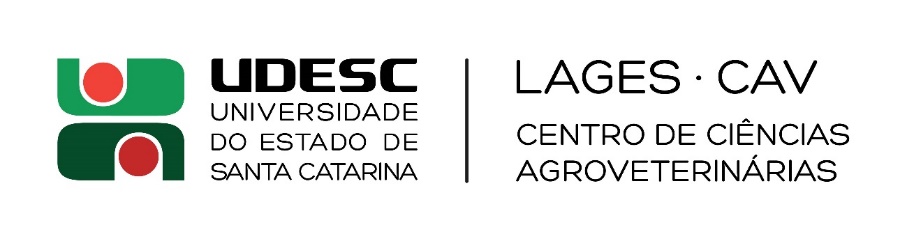 Edital nº 21/2017 – CAV/UDESCJOÃO FERT NETO, Diretor do Centro de Ciências Agroveterinárias                                 CAV/UDESC, no uso de suas atribuições, RESOLVE:   Publicar a composição da Banca de Avaliação, referente ao Estágio Curricular Obrigatório do Curso de AGRONOMIA do 1º semestre de 2017, conforme segue:Lages/SC, 25 de Maio de 2017.João Fert NetoDiretor Geral do CAV/UDESCOrdNomeDataHoraLocalLocalÁrea(s)Área(s)ExaminadoresExaminadores1ANTONIO UNCINI JUNIOR06/06/201708:00SALA DE REUNIÕES PPGPVSALA DE REUNIÕES PPGPVASSISTÊNCIA EM PLANTAS DE LAVOURA FEIJÃO E SOJAASSISTÊNCIA EM PLANTAS DE LAVOURA FEIJÃO E SOJAOR: CLOVIS ARRUDA DE SOUZAEX2: RICARDO TREZZI CASA EX3: GISELLE REGINA RODOLFOOR: CLOVIS ARRUDA DE SOUZAEX2: RICARDO TREZZI CASA EX3: GISELLE REGINA RODOLFO2BRUNO MEDEIROS COELHO08/06/201716:00SALA DE REUNIÕESSALA DE REUNIÕESPRODUÇÃO DE SEMENTES DE SOJAPRODUÇÃO DE SEMENTES DE SOJAOR: CILEIDE MARIA MEDEIROS COELHOEX2: CLOVIS ARRUDA DE SOUZAEX3: DANIELE NERLINGOR: CILEIDE MARIA MEDEIROS COELHOEX2: CLOVIS ARRUDA DE SOUZAEX3: DANIELE NERLING3DALMIR MARCHIORI DAL MOLIN12/06/201714:00SALA AULA DO DEPARTAMENTO DE PRODUÇÃO ANIMAL E ALIMENTOSSALA AULA DO DEPARTAMENTO DE PRODUÇÃO ANIMAL E ALIMENTOSFABRICAÇÃO DE RAÇÕES COMERCIAISFABRICAÇÃO DE RAÇÕES COMERCIAISOR: IVAN PEDRO DE OLIVEIRA GOMESEX2: CRISTIANE PELLIZZARO BATALHAEX3: OLIVIO CIPRANDIOR: IVAN PEDRO DE OLIVEIRA GOMESEX2: CRISTIANE PELLIZZARO BATALHAEX3: OLIVIO CIPRANDI4DERCILIO ARCELINO DE SOUZA14/06/201708:00SALA DE REUNIÕES DA AGRONOMIASALA DE REUNIÕES DA AGRONOMIAASSISTÊNCIA TÉCNICA EM HORTIFRUTIASSISTÊNCIA TÉCNICA EM HORTIFRUTIOR: CRISTIANE PELLIZZARO BATALHAEX2: AIKE ANNELIESE KRETZSCHMAREX3: GISELLE REGINA RODOLFOOR: CRISTIANE PELLIZZARO BATALHAEX2: AIKE ANNELIESE KRETZSCHMAREX3: GISELLE REGINA RODOLFO5DOUGLAS ALEXANDRE19/06/201714:00SALA PG2SALA PG2ECOLOGIA DO SOLOECOLOGIA DO SOLOOR: OSMAR KLAUBERG FILHO EX2: JULIO CESAR PIRES SANTOSEX3: LETÍCIA SCOPEL CAMARGO CARNIELOR: OSMAR KLAUBERG FILHO EX2: JULIO CESAR PIRES SANTOSEX3: LETÍCIA SCOPEL CAMARGO CARNIEL6EVANDRO SCHELBAUER14/06/201714:00SALA DE REUNIÕES DA AGRONOMIASALA DE REUNIÕES DA AGRONOMIATECNOLOGIA E PRODUÇÃO DE SEMENTESTECNOLOGIA E PRODUÇÃO DE SEMENTESOR: CRISTHYANE GARCIA ARALDIEX2: CLOVIS ARRUDA DE SOUZAEX3: GISELLE REGINA RODOLFOOR: CRISTHYANE GARCIA ARALDIEX2: CLOVIS ARRUDA DE SOUZAEX3: GISELLE REGINA RODOLFO7FERNANDO ALZIRO MELO20/06/201714:00SALA ZOOSALA ZOOPLANTAS DE LAVOURAPLANTAS DE LAVOURAOR: ANDRÉ FISCHER SBRISSIAEX2: PAULO GONÇALVES DUCHINI EX3: TIAGO MIQUELOTOOR: ANDRÉ FISCHER SBRISSIAEX2: PAULO GONÇALVES DUCHINI EX3: TIAGO MIQUELOTO8FLAVIA REGINA CRISTOFOLINI09/06/201710:00SALA DE REUNIÕES DA AGRONOMIASALA DE REUNIÕES DA AGRONOMIAFLORICULTURA E BIOTECNOLOGIAFLORICULTURA E BIOTECNOLOGIAOR: AIKE ANNELIESE KRETZSCHMAREX2: FERNANDA GRIMALDI EX3: FERNANDA ESPINDOLA ASSUMPÇÃO BASTOSOR: AIKE ANNELIESE KRETZSCHMAREX2: FERNANDA GRIMALDI EX3: FERNANDA ESPINDOLA ASSUMPÇÃO BASTOS9FLAVIANE PEREIRA DE LIMA22/06/201710:00PRODUÇÃO ANIMAL E ALIMENTOSPRODUÇÃO ANIMAL E ALIMENTOSPRODUÇÃO E QUALIDADE DO LEITEPRODUÇÃO E QUALIDADE DO LEITEOR: ANDRE THALER NETO EX2: IVAN PEDRO DE OLIVEIRA GOMESEX3: CRISTIANE PELLIZZARO BATALHAOR: ANDRE THALER NETO EX2: IVAN PEDRO DE OLIVEIRA GOMESEX3: CRISTIANE PELLIZZARO BATALHA10GISIANE CAMARGO DE ANDRADE09/06/201708:00SALA DE REUNIÕESSALA DE REUNIÕESBENEFICIAMENTO DE SEMENTES DE MILHOBENEFICIAMENTO DE SEMENTES DE MILHOOR: CILEIDE MARIA MEDEIROS COELHOEX2: LUIS SANGOIEX3: CRISTHYANE GARCIA ARALDIOR: CILEIDE MARIA MEDEIROS COELHOEX2: LUIS SANGOIEX3: CRISTHYANE GARCIA ARALDI11GUILHERME HONÓRIO BIANCHI22/06/201716:00LABORATÓRIO DE ENTOMOLOGIALABORATÓRIO DE ENTOMOLOGIAFITOTECNIAFITOTECNIAOR: CLÁUDIO ROBERTO FRANCOEX2: JOATAN MACHADO DA ROSAEX3: MAYARA CRISTIANA STANGEROR: CLÁUDIO ROBERTO FRANCOEX2: JOATAN MACHADO DA ROSAEX3: MAYARA CRISTIANA STANGER12GUSTAVO VIANNA JUNKES07/06/201710:00SALA DE REUNIÕES DA AGRONOMIASALA DE REUNIÕES DA AGRONOMIAASSISTÊNCIA TÉCNICA E PESQUISA NA CULTURA DO ARROZASSISTÊNCIA TÉCNICA E PESQUISA NA CULTURA DO ARROZOR: CLOVIS ARRUDA DE SOUZAEX2: LUIS SANGOI EX3: CILEIDE MARIA MEDEIROS COELHOOR: CLOVIS ARRUDA DE SOUZAEX2: LUIS SANGOI EX3: CILEIDE MARIA MEDEIROS COELHO13HERON MANFROI CASSIANO08/06/201714:00SALA DE REUNIÕES DA AGRONOMIASALA DE REUNIÕES DA AGRONOMIAASSISTÊNCIA EM PLANTAS DE LAVOURA SOJA E MILHOASSISTÊNCIA EM PLANTAS DE LAVOURA SOJA E MILHOOR: CLOVIS ARRUDA DE SOUZAEX2: FABIO NASCIMENTO DA SILVAEX3: DANIELE NERLINGOR: CLOVIS ARRUDA DE SOUZAEX2: FABIO NASCIMENTO DA SILVAEX3: DANIELE NERLING14JHÔNATAS VALER08/06/201714:00SALA 204SALA 204EXTENSÃO RURALEXTENSÃO RURALOR: ALVARO LUIZ MAFRA EX2: ANDRÉIA PATRICIA ANDRADEEX3: MOISÉS SAVIANOR: ALVARO LUIZ MAFRA EX2: ANDRÉIA PATRICIA ANDRADEEX3: MOISÉS SAVIAN15JULIANA GARCIA SALVADORI09/06/201710:00SALA DE REUNIÕESSALA DE REUNIÕESDEFESA SANITÁRIA VEGETALDEFESA SANITÁRIA VEGETALOR: CILEIDE MARIA MEDEIROS COELHOEX2: GISELLE REGINA RODOLFOEX3: CLOVIS ARRUDA DE SOUZAOR: CILEIDE MARIA MEDEIROS COELHOEX2: GISELLE REGINA RODOLFOEX3: CLOVIS ARRUDA DE SOUZA16JULIANO SIGNOR08/06/201710:00PG 1 - SOLOSPG 1 - SOLOSPRODUÇÃO AGRÍCOLAPRODUÇÃO AGRÍCOLAOR: LETICIA SEQUINATTO EX2: JACKSON ADRIANO ALBUQUERQUEEX3: CLOVIS ARRUDA DE SOUZAOR: LETICIA SEQUINATTO EX2: JACKSON ADRIANO ALBUQUERQUEEX3: CLOVIS ARRUDA DE SOUZA17LAURA CAROLINE ZANELLA01/06/201714:00SALA DE REUNIÕES DA AGRONOMIASALA DE REUNIÕES DA AGRONOMIAPESQUISA EM PLANTAS DE LAVOURAPESQUISA EM PLANTAS DE LAVOURAOR: FABIO NASCIMENTO DA SILVAEX2: CLOVIS ARRUDA DE SOUZAEX3: JOATAN MACHADO DA ROSAOR: FABIO NASCIMENTO DA SILVAEX2: CLOVIS ARRUDA DE SOUZAEX3: JOATAN MACHADO DA ROSA18LEONARDO RODRIGUES ALMEIDA22/06/201714:00SALA DE REUNIÕES PPGPVSALA DE REUNIÕES PPGPVASSISTÊNCIA TÉCNICA NA CULTURA DA SOJA E MILHOASSISTÊNCIA TÉCNICA NA CULTURA DA SOJA E MILHOOR: CLOVIS ARRUDA DE SOUZAEX2: GISELLE REGINA RODOLFOEX3: JOATAN MACHADO DA ROSAOR: CLOVIS ARRUDA DE SOUZAEX2: GISELLE REGINA RODOLFOEX3: JOATAN MACHADO DA ROSA19LUISA MÜLLER DE SOUZA13/06/201710:00SALA DE REUNIÕES DA AGRONOMIASALA DE REUNIÕES DA AGRONOMIAASSISTÊNCIA TÉCNICAASSISTÊNCIA TÉCNICAOR: LUIS SANGOI EX2: CILEIDE MARIA MEDEIROS COELHOEX3: GISELLE REGINA RODOLFOOR: LUIS SANGOI EX2: CILEIDE MARIA MEDEIROS COELHOEX3: GISELLE REGINA RODOLFO20MAICON GUIMARÃES CAMARGO22/06/201710:00SALA DE REUNIÕES DA AGRONOMIASALA DE REUNIÕES DA AGRONOMIAFRUTICULTURAFRUTICULTURAOR: CRISTIANO ANDRÉ STEFFENSEX2: MAYARA CRISTIANA STANGEREX3: TIAGO AFONSO DE MACEDOOR: CRISTIANO ANDRÉ STEFFENSEX2: MAYARA CRISTIANA STANGEREX3: TIAGO AFONSO DE MACEDO21MARIANA TABALIPA22/06/201714:00SALA DE AULA DO DEPARTAMENTO DE PRODUÇÃO ANIMAL E ALIMENTOSSALA DE AULA DO DEPARTAMENTO DE PRODUÇÃO ANIMAL E ALIMENTOSBOVINOCULTURA DE LEITE E CORTEBOVINOCULTURA DE LEITE E CORTEOR: IVAN PEDRO DE OLIVEIRA GOMESEX2: ANDRE THALER NETO EX3: OLIVIO CIPRANDIOR: IVAN PEDRO DE OLIVEIRA GOMESEX2: ANDRE THALER NETO EX3: OLIVIO CIPRANDI 22MARÍLIA FELICIANO GOULART PEREIRA12/06/2017 08:00LABORATÓRIO DE ENTOMOLOGIALABORATÓRIO DE ENTOMOLOGIAFITOTECNIAFITOTECNIAOR: CLÁUDIO ROBERTO FRANCOEX2: FABIO NASCIMENTO DA SILVAEX3: JOATAN MACHADO DA ROSAOR: CLÁUDIO ROBERTO FRANCOEX2: FABIO NASCIMENTO DA SILVAEX3: JOATAN MACHADO DA ROSA23MATEUS SOUZA NUNES08/06/201710:00SALA DE REUNIÕESSALA DE REUNIÕESCONSULTORIA TÉCNICACONSULTORIA TÉCNICAOR: CILEIDE MARIA MEDEIROS COELHOEX2: GISELLE REGINA RODOLFOEX3: CRISTHYANE GARCIA ARALDIOR: CILEIDE MARIA MEDEIROS COELHOEX2: GISELLE REGINA RODOLFOEX3: CRISTHYANE GARCIA ARALDI24MATHEUS JOSÉ DALL'IGNA12/06/201710:00SALA DE REUNIÕES DA AGRONOMIASALA DE REUNIÕES DA AGRONOMIAPESQUISA AGRONÔMICAPESQUISA AGRONÔMICAOR: LUIS SANGOIEX2: JOATAN MACHADO DA ROSAEX3: CLÁUDIO ROBERTO FRANCOOR: LUIS SANGOIEX2: JOATAN MACHADO DA ROSAEX3: CLÁUDIO ROBERTO FRANCO25MATTHEUS BECK09/06/201714:0014:00SALA DE REUNIÕES DA AGRONOMIASALA DE REUNIÕES DA AGRONOMIACONTROLE DE PLANTAS DANINHASOR: LUIS SANGOIEX2: CLOVIS ARRUDA DE SOUZAEX3: FABIO NASCIMENTO DA SILVA26NATÁLYE RAMOS DA SILVA21/06/201710:0010:00SALA DE REUNIÕES DA AGRONOMIASALA DE REUNIÕES DA AGRONOMIAPRODUÇÃO DE SEMENTES DE SOJAOR: FABIO NASCIMENTO DA SILVAEX2: CILEIDE MARIA MEDEIROS COELHOEX3: CRISTIANE PELLIZZARO BATALHA27NEMORA GULIANE MOCELIN05/06/201716:0016:00SALA DE REUNIÕES DA AGRONOMIASALA DE REUNIÕES DA AGRONOMIAEXTENSÃO RURALOR: CRISTIANE PELLIZZARO BATALHAEX2: OLIVIO CIPRANDI EX3: GISELLE REGINA RODOLFO28PABLO RICARDO PADILHA TABORDA20/06/201714:0014:00SALA DE REUNIÕES DA AGRONOMIASALA DE REUNIÕES DA AGRONOMIAPRODUÇÃO DE SEMENTES NO OESTE BAIANOOR: CRISTIANE PELLIZZARO BATALHAEX2: OLIVIO CIPRANDIEX3: CRISTHYANE GARCIA ARALDI29RODRIGO CANOVA KERN19/06/201710:0010:00LABORATÓRIO DE ENTOMOLOGIALABORATÓRIO DE ENTOMOLOGIAFITOTECNIAOR: CLÁUDIO ROBERTO FRANCOEX2: OLIVIO CIPRANDI EX3: CILEIDE MARIA MEDEIROS COELHO